Dear Sir/Madam,1	I would like to inform you that a joint ITU and IEC workshop on rights information interoperability (RII) will take place at ITU headquarters, Geneva, on 13 February 2015 (afternoon only).The workshop will open at 1330 hours. Participant registration will begin at 0830 hours at the Montbrillant entrance. Detailed information concerning the meeting room will be displayed on screens at the entrances to ITU headquarters.2	Discussions will be held in English only.3	Participation is open to ITU Member States, Sector Members, Associates and Academic Institutions and to any individual from a country which is a member of ITU who wishes to contribute to the work. This includes individuals who are also members of international, regional and national organizations. The workshop is free of charge but no fellowships will be granted. 4	A draft programme, which will be regularly updated, as well as information relating to the workshop can be found at the workshop website: http://www.itu.int/en/ITU-T/C-I/interop/13022015/Pages/default.aspx . Participants are requested to check periodically for new updates.5	Wireless LAN facilities are available for use by delegates in the ITU main conference room areas. Detailed information is available on the ITU-T website at: http://www.itu.int/ITU-T/edh/faqs-support.html.6	For your convenience, a hotel confirmation form is enclosed as Annex 1 (see http://www.itu.int/travel/ for the list of hotels).7	To enable TSB to make the necessary arrangements concerning the organization of the workshop, I should be grateful if you would register via the on-line form at: http://www.itu.int/en/ITU-T/C-I/interop/13022015/Pages/default.aspx as soon as possible, but not later than 29 January 2015. Please note that pre-registration of participants to workshops is carried out exclusively online.8		I would remind you that citizens of some countries are required to obtain a visa in order to enter and spend any time in Switzerland. The visa must be requested at least four (4) weeks before the date of beginning of the workshop and obtained from the office (embassy or consulate) representing Switzerland in your country or, if there is no such office in your country, from the one that is closest to the country of departure.	If problems are encountered by ITU Member States, Sector Members, Associates or Academic Institutions, and at the official request made by them to TSB, the Union can approach the competent Swiss authorities in order to facilitate delivery of the visa but only within the period mentioned of four weeks. Any such request should be made by official letter from the administration or entity you represent. This letter must specify the name and functions, date of birth, number, dates of issue and expiry of passport of the individual(s) for whom the visa(s) is/are requested and be accompanied by a copy of the notification of confirmation of registration approved for the ITU-T workshop in question, and must be sent to TSB by fax (+41 22 730 5853) or e-mail (tsbreg@itu.int), bearing the words “visa request”. Please also note that ITU can assist only representatives of ITU Member States, ITU Sector Members, ITU Associates and ITU Academic Institutions.Yours faithfully,Malcolm Johnson
Director of the Telecommunication
Standardization BureauAnnex: 1ANNEX 1
(to TSB Circular 134)TELECOMMUNICATION STANDARDIZATION SECTORJoint ITU and IEC Workshop on rights information interoperability (RII) on 13 February in GenevaConfirmation of the reservation made on (date) ____________ with (hotel) ___________________at the ITU preferential tariff ____________ single/double room(s) arriving on (date) ____________ at (time) ____________ departing on (date) ____________GENEVA TRANSPORT CARD: Hotels and residences in the canton of Geneva now provide a free "Geneva Transport Card" valid for the duration of the stay. This card will give you free access to Geneva public transport, including buses, trams, boats and trains as far as Versoix and the airport. Family name:	_________________________________First name:		_________________________________Address:	________________________________	Tel:	_________________________________________________________________________	Fax:	_________________________________________________________________________	E_mail:	________________________________Credit card to guarantee this reservation: AX/VISA/DINERS/EC  (or other) _____________________No.: _____________________________________	 valid until:______________________________Date: ____________________________________	Signature:Telecommunication Standardization
BureauTelecommunication Standardization
Bureau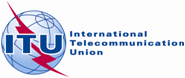 Geneva, 19 December 2014Ref:TSB Circular 134TSB Workshops/KM-	To Administrations of Member States of the Union;-	To ITU-T Sector Members;-	To ITU-T Associates;-	To ITU-T Academia-	To Administrations of Member States of the Union;-	To ITU-T Sector Members;-	To ITU-T Associates;-	To ITU-T AcademiaTel:+41 22 730 6226-	To Administrations of Member States of the Union;-	To ITU-T Sector Members;-	To ITU-T Associates;-	To ITU-T AcademiaFax:+41 22 730 5853-	To Administrations of Member States of the Union;-	To ITU-T Sector Members;-	To ITU-T Associates;-	To ITU-T AcademiaE-mail:tsbworkshops@itu.int Copy:-	To the Chairmen and Vice-Chairmen of ITU-T Study Groups;-	To the Director of the Telecommunication Development Bureau;-	To the Director of the Radiocommunication BureauSubject:Joint ITU and IEC workshop on rights information interoperability (RII) 
Geneva, 13 February 2015 (afternoon only)Joint ITU and IEC workshop on rights information interoperability (RII) 
Geneva, 13 February 2015 (afternoon only)This confirmation form should be sent direct to the hotel of your choice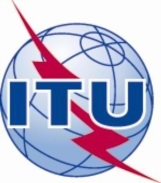 INTERNATIONAL TELECOMMUNICATION UNION